Physical developmentGross motor skills – Develop core strength and agility by running, hopping, jumping, skipping, climbing safely.Building with crates and planks  Carrying, dragging, balancingTransporting big equipment safelyUsing bats and ballsGames skills with the PE coachFine motor skills – develop careful controlled movements and the pincer grip for writing by threading, posting and manipulating beads, glass jewels and pebbles.Screwing with nuts and bolts, sew, use finger puppets, manipulate dough and clayWriting letters and numbers with the correct formation, facing the correct way. Cut straight and curved linesBuilding with construction materialUsing a stapler, split pins and sellotape dispenserPersonal, Social and emotional EducationLearning classroom routines, washing hands, routines for coughing and sneezing, tidy up time, signal for stop and listen, sharing resources, taking turns, winning and losing games.Through stories talk about;Caring for plants and animalsKeeping safeBeing a good friendPerseveringSharing fairlyHelping othersWorking togetherMathematicsNumberSubitising when looking at arrangements of objects.Counting aloudCounting objectsSorting and matchingRemembering number facts by heartExplaining their thoughts and understanding about maths.Use mathematics apparatus to develop understanding of;Building numbers beyond 10Counting patterns beyond 10AdditionSubtractionDoublinghalvingSharing and groupingOdd and evenShape, Space and measureSpatial reasoning – shape challengesIdentify patterns and relationshipsWeight and capacityLiteracy Phonics –hearing, recognising and writing sounds. Segment words for writing.Learn to read tricky words by sightReadingBlend letters to read words, plans, maps, recipes, instructions, books WritingLabel maps plans and pictures. Write instructions, lists, cards and make mini books Core booksOn the way home – Jill MurphyMr Gumpy’s Outing – John BurninghamAll aboard for the Bobo Road – Christopher CorrThe Little Red Train to the Rescue – Benedict BlaythwaytAstro Girl – Max WilonMad about Minibeasts – Giles AndreaeSuperworm – Julia DonaldsonSnail Trail – Ruth BrownThe Very Greedy Bee – Steve SmallmanThe Bad-tempered Ladybird – Eric CarlePhysical developmentGross motor skills – Develop core strength and agility by running, hopping, jumping, skipping, climbing safely.Building with crates and planks  Carrying, dragging, balancingTransporting big equipment safelyUsing bats and ballsGames skills with the PE coachFine motor skills – develop careful controlled movements and the pincer grip for writing by threading, posting and manipulating beads, glass jewels and pebbles.Screwing with nuts and bolts, sew, use finger puppets, manipulate dough and clayWriting letters and numbers with the correct formation, facing the correct way. Cut straight and curved linesBuilding with construction materialUsing a stapler, split pins and sellotape dispenserCommunication and languageUse new vocabulary introduced as part of their topic.Speak in coherent sentences.Answer how and why questions.Explain their ideas.Retell their narrative of an event.Re-enact a story. Join in with refrains, poems and rhymesStorytelling sessions in a groupMathematicsNumberSubitising when looking at arrangements of objects.Counting aloudCounting objectsSorting and matchingRemembering number facts by heartExplaining their thoughts and understanding about maths.Use mathematics apparatus to develop understanding of;Building numbers beyond 10Counting patterns beyond 10AdditionSubtractionDoublinghalvingSharing and groupingOdd and evenShape, Space and measureSpatial reasoning – shape challengesIdentify patterns and relationshipsWeight and capacityLiteracy Phonics –hearing, recognising and writing sounds. Segment words for writing.Learn to read tricky words by sightReadingBlend letters to read words, plans, maps, recipes, instructions, books WritingLabel maps plans and pictures. Write instructions, lists, cards and make mini books Core booksOn the way home – Jill MurphyMr Gumpy’s Outing – John BurninghamAll aboard for the Bobo Road – Christopher CorrThe Little Red Train to the Rescue – Benedict BlaythwaytAstro Girl – Max WilonMad about Minibeasts – Giles AndreaeSuperworm – Julia DonaldsonSnail Trail – Ruth BrownThe Very Greedy Bee – Steve SmallmanThe Bad-tempered Ladybird – Eric CarleReception ClassSummer Term 1 Journeys Summer Term 2 Out and About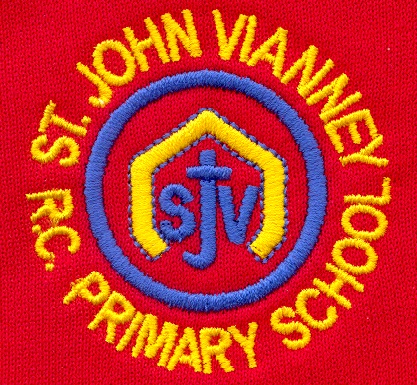 Religious EducationDaily prayersMaking the sign of the crossTaking part in a liturgyServing – Everyone has good News to share. At Pentecost we share the good news of JesusFriends – Jesus had good friends. He tells us about friendshipOur World – God gave us a wonderful worldExpressive art and designMaking a 3-d map of the areaDrawing a map of their journey to schoolPrintingBuilding a boat which floatsMaking a rocketMaking clay minibeastsNatural material collagePoly prints Andy Goldsworthy inspired nature transient artSnail art inspired by MatisseKnowledge of the worldInvestigating floating and sinkingLooking at and drawing mapsComparing different landscapes – Burkina Faso and West DentonCaring for chicksInvestigate floating and sinkingFinding out about life in SpaceLooking at using the interactive white board, lightbox and cd player independently.Close observation of worms and snailsMini-beast hunt sorting and classifying minibeastsBuilding a mini-beast hotel.Recycling